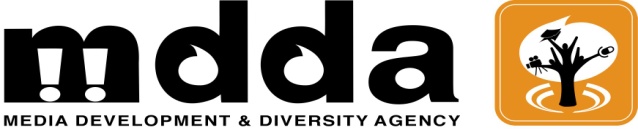 JOB SPECIFICATIONJOB INFORMATIONJob Title:       Human Resource Manager Post Code:     A- HR & CM 01Department:  Human Resources Normal Hours of work:  As business dictatesNormal place of work: Parktown, JohannesburgJob Classification: ExecutiveReporting to: Chief Executive OfficerJob Grade:Last Review:PRIMARY OBJECTIVE(S) OF THE JOBDirecting and ensuring effective and efficient human resources management for MDDA. Provide transactional and transformational human resource support to enable MDDA attract and retain suitable qualified human resource.  Ensure the alignment of all human resources management services including but not limited to human resources policies and procedures to the Agency’s overall strategy and the employment legislations. Implementing and developing best practices human resources management support throughout the Agency. PRIMARY OBJECTIVE(S) OF THE JOBDirecting and ensuring effective and efficient human resources management for MDDA. Provide transactional and transformational human resource support to enable MDDA attract and retain suitable qualified human resource.  Ensure the alignment of all human resources management services including but not limited to human resources policies and procedures to the Agency’s overall strategy and the employment legislations. Implementing and developing best practices human resources management support throughout the Agency. POSITION VALUESThis is a senior position responsible people leadership advisory services within the Agency. It is a mentally stressful position that is associated with having taking decisions that affect people. The job incumbent has to advise on tough decisions that may not be readily acceptable by both the Board, management and the staff. The job incumbent acts as a strategic partner for MDDA’s core business to foster, embed values and strategic objectives of MDDAPOSITION VALUESThis is a senior position responsible people leadership advisory services within the Agency. It is a mentally stressful position that is associated with having taking decisions that affect people. The job incumbent has to advise on tough decisions that may not be readily acceptable by both the Board, management and the staff. The job incumbent acts as a strategic partner for MDDA’s core business to foster, embed values and strategic objectives of MDDAKEY DUTIES AND RESPONSIBILITIESStrategy ImplementationOversee the strategic human resource and administrative direction for the MDDA; providing a perspective on growth and expansion; and supporting and sustaining a culture of the AgencyOversee that adequate and appropriate Human Resource are attracted and retained for the strategic implementation of the MDDA Provide strategic human resource support for MDDAAlign and implement human resources management and support services for MDDADevelop a human resource and support services business plan that is in line with the overall MDDA strategyOversee the human resource and administrative governance support for the Human Resources and Remunerations Committee of the Board and related subcommitteesResearch, develop and design strategic and operational human resources risk mitigation plans that will ensure sustainability of MDDAIntegrate human resource management strategies and systems that will achieve the overall mission, strategies, and success of MDDA while meeting the needs of human resources and other stakeholdersDevelop human resource management succession planImplement integrated programmes of organizational and human resources transformationOversee information systems and needs for cultural alignmentDevelop techniques and methods of team management and human resources motivational plansDevelop remuneration and incentive schemes for the approval by the Committee and the BoardGovernance Attend meetings of policy formulating forums, steering committees, task teams and Standing CommitteesAct as an internal subject matter expert and develop organization capability around human resource, information technology, administration, governance and decision processes aligned with the MDDA’s human capital operational model Ensures the Board and Committees fulfils governance functions and facilitates the human resources management and governance mitigation strategy Attend Board and Subcommittee meetings; including being the lead staff on the Human Resources and Remuneration CommitteeAccount for the Departmental budgetDevelop and monitor Human Resources Management Services policies/ procedures and other relevant documents to ascertain whether such documentation adheres to legal requirementsAnalyze and interpret amendments of the Conditions of Service to ensure the fair and consistent application with accurate guidelines Stakeholder Management Liaise with the legislators, regulatory authorities, media, staff welfare providers and other relevant stakeholders for better service deliveryEnsure effective communication strategies to create awareness of MDDA relating human resource management and ensure that consultative forums remain operational and that accurate information is communicatedProvide internal advice to Executive Management on human resource management mattersFacilitate capacity building for development of human resources within MDDA with accredited training providersManagement and AdministrationProvide general oversight of department activities and manages the day-to-day operations Oversee the smooth, functioning and efficient operations of the Human Resources DepartmentOversee induction and/orientation of all employees within MDDAKEY DUTIES AND RESPONSIBILITIESStrategy ImplementationOversee the strategic human resource and administrative direction for the MDDA; providing a perspective on growth and expansion; and supporting and sustaining a culture of the AgencyOversee that adequate and appropriate Human Resource are attracted and retained for the strategic implementation of the MDDA Provide strategic human resource support for MDDAAlign and implement human resources management and support services for MDDADevelop a human resource and support services business plan that is in line with the overall MDDA strategyOversee the human resource and administrative governance support for the Human Resources and Remunerations Committee of the Board and related subcommitteesResearch, develop and design strategic and operational human resources risk mitigation plans that will ensure sustainability of MDDAIntegrate human resource management strategies and systems that will achieve the overall mission, strategies, and success of MDDA while meeting the needs of human resources and other stakeholdersDevelop human resource management succession planImplement integrated programmes of organizational and human resources transformationOversee information systems and needs for cultural alignmentDevelop techniques and methods of team management and human resources motivational plansDevelop remuneration and incentive schemes for the approval by the Committee and the BoardGovernance Attend meetings of policy formulating forums, steering committees, task teams and Standing CommitteesAct as an internal subject matter expert and develop organization capability around human resource, information technology, administration, governance and decision processes aligned with the MDDA’s human capital operational model Ensures the Board and Committees fulfils governance functions and facilitates the human resources management and governance mitigation strategy Attend Board and Subcommittee meetings; including being the lead staff on the Human Resources and Remuneration CommitteeAccount for the Departmental budgetDevelop and monitor Human Resources Management Services policies/ procedures and other relevant documents to ascertain whether such documentation adheres to legal requirementsAnalyze and interpret amendments of the Conditions of Service to ensure the fair and consistent application with accurate guidelines Stakeholder Management Liaise with the legislators, regulatory authorities, media, staff welfare providers and other relevant stakeholders for better service deliveryEnsure effective communication strategies to create awareness of MDDA relating human resource management and ensure that consultative forums remain operational and that accurate information is communicatedProvide internal advice to Executive Management on human resource management mattersFacilitate capacity building for development of human resources within MDDA with accredited training providersManagement and AdministrationProvide general oversight of department activities and manages the day-to-day operations Oversee the smooth, functioning and efficient operations of the Human Resources DepartmentOversee induction and/orientation of all employees within MDDAPLANNING AND DEVELOPMENTManage the Human Resources and governance PlanReport to the Management and the Board of potential departmental risks Develop the Human Resource Development Plan PLANNING AND DEVELOPMENTManage the Human Resources and governance PlanReport to the Management and the Board of potential departmental risks Develop the Human Resource Development Plan HUMAN RELATIONSTeam-playerMotivator- relationship with colleagues, works well with other employers and can achieve resultsStrategic planning sessionsHUMAN RELATIONSTeam-playerMotivator- relationship with colleagues, works well with other employers and can achieve resultsStrategic planning sessionsCUSTOMER RELATIONSInternal – All staffExternal –Suppliers, Government Officials, Funders, Insurers, Customers, All visitors, Service Providers/VendorsCONTINUOUS PROFESSIONAL DEVELOPMENT AND UPGRADEProfessional people management CONTINUOUS PROFESSIONAL DEVELOPMENT AND UPGRADEProfessional people management QUALIFICATIONS AND EXPERIENCEB. Degree in human resources management or related degreeFive years’ senior management experience operating at a strategic level in human resources management Human resources management policy development and implementation Knowledge of the Employment Equity Act, Skills Development Act, Labour Relations Act, Basic Conditions of Employment Act and all applicable human resources legislationQUALIFICATIONS AND EXPERIENCEB. Degree in human resources management or related degreeFive years’ senior management experience operating at a strategic level in human resources management Human resources management policy development and implementation Knowledge of the Employment Equity Act, Skills Development Act, Labour Relations Act, Basic Conditions of Employment Act and all applicable human resources legislationSKILLS AND COMPETENCIESBenefits administrationRecruitment and selection, retention, and placement of employees Change management SKILLS AND COMPETENCIESBenefits administrationRecruitment and selection, retention, and placement of employees Change management SPECIAL REQUIREMENTSEnsure the integrity and completeness of financial reporting  Oversee management information technology Understanding of complex human resource management principles Experience and understanding of human resource forecasting Computer proficiency -MS Word, PowerPoint, Excel, etc.;Strong report writing skillsSPECIAL REQUIREMENTSEnsure the integrity and completeness of financial reporting  Oversee management information technology Understanding of complex human resource management principles Experience and understanding of human resource forecasting Computer proficiency -MS Word, PowerPoint, Excel, etc.;Strong report writing skillsReviewed By:Date:Approved By:Date:Last Updated By:Date: